                                                                                                            ПРОЄКТ № 75  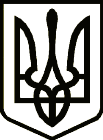 УкраїнаНОВГОРОД – СІВЕРСЬКА МІСЬКА РАДАЧЕРНІГІВСЬКОЇ ОБЛАСТІ(шістнадцята сесія VIІI скликання)РІШЕННЯ        січня 2022 року                                                                                   №             Про розгляд заяв щодо надання дозволу на розробку проекту землеустрою щодо відведенняземельної ділянки у власність Ніколенку В.Г.	Розглянувши подані заяви щодо надання дозволу на розробку проекту землеустрою щодо відведення земельної ділянки у власність, відповідно до            ст. ст. 12, 81, 118, 121, 122, п.24 розділу Х  Земельного кодексу України, ст. 50 Закону України «Про землеустрій», керуючись ст. ст. 26, 59 Закону України "Про місцеве самоврядування в Україні", міська рада ВИРІШИЛА:1. Надати дозвіл Ніколенку Володимиру Григоровичу на розробку проекту землеустрою щодо відведення земельної ділянки у власність для ведення особистого селянського господарства за рахунок земель комунальної власності  орієнтовною площею – 1,0000 га, в межах с. Орлівка, Новгород-Сіверського району Чернігівської області.2. Контроль за виконанням рішення покласти на постійну комісію міської ради з питань земельних відносин та екології.Міський голова                                                                          	Л. ТкаченкоПроєкт рішення підготував: 	                                                             Начальник відділу земельних відносин міської ради						 	О. КротПОГОДЖЕНО:Заступник міського головиз питань діяльності виконавчих органів міської ради							С. ЙожиковКеруючий справами виконавчогокомітету міської ради							С. ПоливодаНачальник юридичного відділуміської ради								М. ШахуновНачальник відділу містобудування та архітектури міської ради						О. СердюкСекретар міської ради							Ю. Лакоза